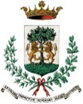 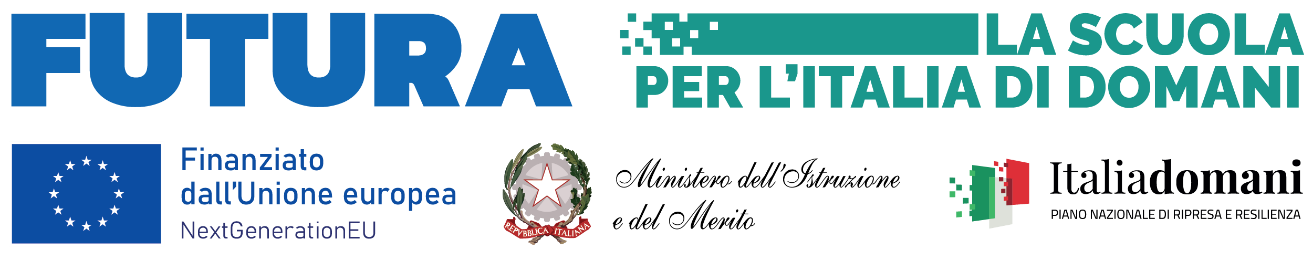 AL COMUNE DI BITONTOServizio per i Lavori PubbliciStruttura del commissario straordinario per l’edilizia scolasticaINDAGINE DI MERCATO PER L'INDIVIDUAZIONE DI DIPENDENTI DI AMMINISTRAZIONI PUBBLICHE EX ART. 116 COMMA 4 DEL D. LGS. N. 36/2023, PER L'AFFIDAMENTO DELL'INCARICO DI COLLAUDO TECNICO AMMINISTRATIVO E STATICO IN CORSO D'OPERA E FINALE PNRR – MISSIONE 2 – RIVOLUZIONE VERDE E TRANSIZIONE ECOLOGICA – COMPONENTE 3 – EFFICIENZA ENERGETICA E RIQUALIFICAZIONE DEGLI EDIFICI – INVESTIMENTO 1.1: “COSTRUZIONE DI NUOVE SCUOLE MEDIANTE SOSTITUZIONE DI EDIFICI”, FINANZIATO DALL’UNIONE EUROPEA – NEXT GENERATION EU – INTERVENTO DI SOSTITUZIONE EDILIZIA DELL’EDIFICIO SCOLASTICO “G. MODUGNO” IN VIA CROCIFISSO – CUP D52C22000230006PNRR – MISSIONE 4 – ISTRUZIONE E RICERCA – COMPONENTE 1 – POTENZIAMENTO DELL’OFFERTA DEI SERVIZI DI ISTRUZIONE: DAGLI ASILI NIDO ALLE UNIVERSITÀ – INVESTIMENTO 1.1: “PIANO PER ASILI NIDO E SCUOLE DELL’INFANZIA E SERVIZI DI EDUCAZIONE E CURA PER LA PRIMA INFANZIA”, FINANZIATO DALL’UNIONE EUROPEA – NEXT GENERATION EU – REALIZZAZIONE DI NUOVO POLO DELL’INFANZIA MEDIANTE INTERVENTO DI SOSTITUZIONE EDILIZIA DELL’EDIFICIO SCOLASTICO IN VIA DOMENICO URBANO – CUP D56F22000000006OFFERTA ECONOMICAIl/La sottoscritto/a ________________________________ nato/a a _______________________________ (prov.___)  il __________ e residente a __________________________ (prov.___) CAP ________ via _______________________________________ Iscritto all’Ordine Professionale ____________________ al n. ____, dipendente del ___________________, Codice Fiscale ____________________, tel___________________, cell. _______________________, e-mail ______________________________, PEC ________________________DICHIARAdi rendersi disponibile a effettuare tutte le attività nei tempi e secondo le indicazioni che varranno fornite da questo Servizio e si impegna al rispetto di tutte le condizioni imposte dal disciplinare di incaricoPRESENTA LA SEGUENTE OFFERTA INCONDIZIONATAper il servizio di collaudatore tecnico-amministrativo e collaudatore statico relativo all’intervento ____________________________ un RIBASSO di _________ (________________________________ per cento) sull’aliquota “spese ed oneri accessori” del servizio posto a base di gara.La presente offerta è sottoscritta in data ___/___/2024        Firma dell’offerente_________________________